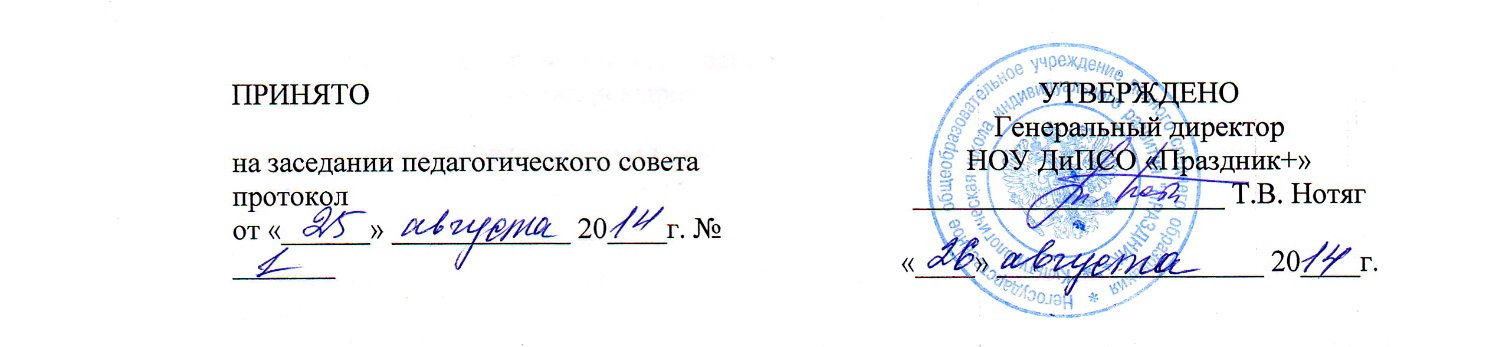 ПОЛОЖЕНИЕо порядке выбора модуля и оценивания учебного курса «Основы религиозных культур и светской этики»в  НОУ ДиПСО «Праздник +»Общие положения1.1.  Нормативно-правовой основой разработки и введения в учебный процесс общеобразовательных школ комплексного учебного курса «Основы религиозных культур и светской этики» (далее – Учебный курс ОРКСЭ) является Поручение Президента Российской Федерации от 2 августа . (Пр-2009 ВП-П44-4632) и Распоряжение Председателя Правительства Российской Федерации от 11 августа . (ВП-П44-4632). 1.2. Настоящее Положение определяет порядок выбора модуля и оценивания учебного курса ОРКСЭ в 4 классе  негосударственного общеобразовательного  учреждения дошкольного и полного среднего образования «Культурологическая школа индивидуального развития «Праздник +».1.3. Учебный курс ОРКСЭ включает в себя 6 модулей (основы православной культуры; основы исламской культуры; основы буддийской культуры; основы иудейской культуры; основы мировых религиозных культур; основы светской этики).Один из модулей изучается обучающимся с его согласия и  по выбору его родителей (законных представителей). 2. Направленность, цель и задачи учебного курса«Основы религиозных культур и светской этики»2.1. Учебный курс ОРКСЭ является единой комплексной учебно-воспитательной системой. Все его модули согласуются между собой по педагогическим целям, задачам, требованиям к результатам освоения учебного содержания. Учебный курс ОРКСЭ - культурологический и направлен на развитие у школьников  10-11 лет представлений о нравственных идеалах и ценностях, составляющих многонациональную культуру России, на понимание их значения в жизни современного общества, а также своей сопричастности к ним.Учебный курс ОРКСЭ призван сыграть важную роль не только в расширении образовательного кругозора обучающегося, но и в воспитательном процессе формирования порядочного, честного, достойного гражданина, соблюдающего Конституцию и другие законы Российской Федерации, уважающего ее культурные традиции, готового к межкультурному и межконфессиональному диалогу во имя социального сплочения.2.2. Цель учебного курса ОРКСЭ – формирование у младшего подростка мотиваций к осознанному нравственному поведению, основанному на знании и уважении культурных и религиозных традиций многонационального народа России, а также к диалогу с представителями других культур и мировоззрений. 2.3. Задачи учебного курса ОРКСЭ:- знакомство обучающихся с основами православной, мусульманской, буддийской, иудейской культур, основами мировых религиозных культур и светской этики;- развитие представлений младшего подростка о значении нравственных норм и ценностей для достойной жизни личности, семьи, общества;- обобщение знаний, понятий и представлений о духовной культуре и морали, полученных обучающимися в начальной школе, и формирование у них ценностно-смысловых мировоззренческих основ, обеспечивающих целостное восприятие отечественной истории и культуры при изучении гуманитарных предметов на ступени основной школы;-  развитие способностей младших школьников к общению в полиэтнической и многоконфессиональной среде на основе взаимного уважения и диалога во имя общественного мира и согласия.3. Место комплексного учебного курса «Основы религиозных культур и светской этики» в  программе обученияКурс, раскрывающий основы религиозных культур и светской этики, предлагается изучать на переходной стадии от начальной к основной ступени общеобразовательной школы.  И по месту в учебном плане, и по содержанию он служит важным связующим звеном между двумя этапами гуманитарного образования и воспитания школьников. С одной стороны, учебный курс ОРКСЭ дополняет обществоведческие аспекты предмета «Окружающий мир», с которым знакомятся учащиеся начальной школы. С другой стороны, этот курс предваряет начинающееся в 5 классе изучение предмета «История». Таким образом, ознакомление с нравственными идеалами и ценностями религиозных и светских духовных традиций России происходит в контексте, отражающем глубинную связь прошлого и настоящего.4. Основные принципы организации преподавания ОРКСЭ4.1. Формирование ценностного отношения детей к миру, другим людям, самому себе в рамках ценностного подхода.Основной методологический принцип реализации курса – культурологический подход, способствующий формированию у младших школьников первоначальных представлений о светской и религиозной культуре. В контексте данного учебно-методического комплекта культура понимается как духовное и материальное богатство народов мира, нашей страны, как образ жизни людей разных сообществ, их обычаи, традиции и верования.Воспитание  толерантного, уважительного отношения к «другим»  через умение и стремление узнать и понять их, учиться жить в мире и согласии, учить лучше понимать  не только окружающих людей, но и через них -  самого себя.Решение задач социализации, усиления социальной функции образования – постепенное формирование умения жить в многообразном мире, успешно адаптироваться в нем, ориентироваться  в ситуациях.4.2. Преподавание данного курса предполагает решение учителем на уроке не только познавательных, но и популяризаторских задач:- точное, корректное и достаточное занимательное представление обучающимся многообразие религий, существующих в мире;- рассказ об истории их возникновения, географии распространения, основателях и пророках;- освещение особенностей учений различных религий (в первую очередь нравственной составляющей этих учений);- описание религиозных традиций, культуры, а также духовного и церковного искусства.4.3. Преподаватель должен позаботиться о комфортной среде обучения, аудиториях для занятий. Организация учебного пространства является важнейшей составляющей, которая обусловливает эффективность интерактивного обучения. Дружелюбная, гуманная обстановка, снимающая напряжение и излишние волнения, способствует формированию открытости, взаимной заинтересованности, доверия друг к другу, взаимной поддержке, осознанию участниками образовательного процесса ценности других людей.4.4. Реализация одной из задач нового предмета: воспитание у школьников толерантности к традициям, укладу жизни других народов, если каждый будет изучать свое.  4.5. В классном журнале обучающихся фиксируется следующее:- список обучающихся по выбранному ими модулю;-  на странице «Оглавление» и «Сводная ведомость учета успеваемости учащихся» пишется наименование учебного курса «Основы религиозных культур  и светской этики»;- на страницах, где указывается наименование предмета -  [«Основы религиозных культур и светской этики». Модуль «Основы мировых религиозных культур»] (или Модуль «Основы светской этики», или Модуль «Основы православной культуры», или Модуль «Основы буддийской культуры», или Модуль «Основы иудейской культуры», или Модуль «Основы исламской культуры»). Примечание: в квадратных скобках указано полное название предмета, где вариативным является только название модуля.5. Порядок оценивания учебного курса «Основы религиозных культур и светской этики»  5.1. Формализованные требования по оценке успеваемости по результатам освоения курса не предусматриваются.5.2. При оценивании достижений обучающихся при изучении курса ОРКСЭ используется качественная взаимооценка в виде создания презентаций и творческих проектов. Результаты подготовки и защиты творческих продуктов и проектов могут учитываться при формировании портфолио обучающихся.5.3.  Учителем  используются словесная оценка как краткая характеристика результатов учебного труда обучающихся. Эта форма оценочного суждения позволяет раскрыть перед обучающимся динамику результатов его учебной деятельности, проанализировать его возможности и прилежание. 5.4.  Особенностью словесной оценки являются ее содержательность, анализ работы обучающегося, четкая фиксация (прежде всего!) успешных результатов и раскрытие причин неудач. Причем эти причины не должны касаться личностных характеристик обучающегося ("ленив", "невнимателен", "не старался").5.5. В течение года индивидуально или в группах обучающиеся выполняют творческие задания, проектные работы. Все  работы выполняются с учетом общих задач курса и с выходом на диалог культур и традиции многонационального народа России. 5.6. Формы работы: игра, демонстрация продукта, выполненного на основе информационных технологий, инсценировка-диалог литературных или исторических персонажей, доклад, пресс-конференция, путешествие, экскурсия, ролевая игра, спектакль, соревнование, телепередача и т.д.5.7. Прохождение материала по предмету фиксируется в классном  журнале обучающихся.5.8.По учебному курсу вводится безотметочное оценивание по зачетной системе (конец четверти, год) с последующим внесением записи «зачтено»/ «незачтено» в школьную документацию (журналы, личные дела).